בס"ד, כ"ק אדמו"ר מליובאוויטש זיע"א:"איני מתיר בשום אופן פאות נוכריות! אין לי מנוחה ורוגע בשמיים ואדרבה יש לי יסוריים גדולי מזה שמפרסמים בשמי שאמרתי ללבוש פאה"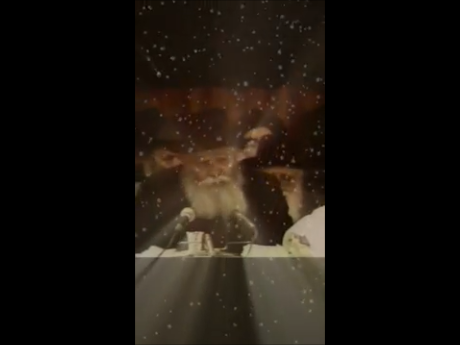 גברת אסתר ליכטנשטיין  שחוותה המוות קליני אומרת שהרבי מליובאוויטש אמר לה למה אומרים על שמי שמותר ללכת עם פאה  לא אמרתי את זה, וזה אסור.  וכך היא מספרת: "חלמתי לא פעם אחת חלומות על הרבי מלובאויטש שהוא בא אלי ואמר לי: "למה אומרים בשמי שמותר ללכת עם פאה נכרית?! לא אמרתי כך וזה אסור ללכת עם פאה נכרית! ואין לי רוגע, אין לי נחת מזה בגלל שאומרים כך בשמי, אם את יכולה תגידי לכל אחת ואחת שזה לא נכון!" שאלתי אותו ככה בחלום: "אבל יש הרבה שאומרים שרואים את זה בספרים?" הוא אמר לי: "איך שהם רוצים להוציא את זה - ככה הם מוציאים וזה לא נכון! כל התשובות שאומרים על פאה נכרית בשמי זה בא מאנשים שהנשים שלהן הולכות עם פאות נכריות". הרבי מלובאויטש היה צדיק גדול מאוד, הוא היה שולח הרבה שליחים לכל עם ישראל שיחזרו בתשובה אבל היו הרבה נשים שלא רצו לחזור בתשובה בגלל השיער שלהם!"לפנינו מכתב שכתבה אשה נוספת שראתה את הרבי בחזיון ואמר לה מסר חשוב:בס"דבנות יקרות אני רוצה בס"ד לשתף אתכן בחלום/חזיון שהיה לי לפני כ-11 שנים.זה קרה  בתקופה שבה בניי היו בת"ת של חב"ד (אנחנו לא חבד"ניקים, אבל מאוד אוהבים את כולם), אני הייתי באמהות פעילות שאירגנה מנהלת הת"ת. לאחר זמן של כמה חודשים היה מצב משונה בבית, מסיימים את ארוחת שבת במהירות ונכנסים לישון.אני נשכבת על הספה כדי לקרוא מעט עלונים של שבת, ומיד נרדמת ופתאום מופיעה מולי דמותו של הרבי מילובביץ, הוא אומר לי שהוא מבקש ממני להעביר מסר ואני בשוק, אני מצד אחד אומרת לעצמי זה חלום ומצד שני צובטת את עצמי לבדוק אם באמת אני בחלום,לתדהמתי הרגשתי את הצביטה והבנתי שזה חיזיון.חשוב לציין שעיניין זה חזר על עצמו באופן מדוייק במשך שלוש ערבי שבת רצופות!!!!היה לי מאוד קשה לקבל את זה שאני זו שצריכה להעביר את המסר (מי אני? מי ישמע לי בכלל? וכו'). לצערי בזמנו סיפרתי את זה למעטים ועכשיו אני רוצה לתקן, בפרט שאנו בשעת האפס. ועל ידי זה נזכה לקבלת משיח בן דוד ברחמים.המסר: הרבי אמר תדעי כי חסידיי מסלפים את דבריי ואומרים בשמי שני דברים שאינם נכונים אשר גורמים לי יסוריים קשים בשמיים! איני מתיר בשום אופן פאות נוכריות!!!!!לא אמרתי מעולם שאני המשיח ותנועות היד הם כדי לעודד קריאה למשיח!!!כשקיבלתי על עצמי לספר הרבי לא הופיע  יותר.בבקשה נשים יקרות אל תתייחסו לכך בביטול!!! (חבדניקיות יכולות לפתוח באגרות קודש ולבקש מהקב"ה שיורה להן את האמת, אין לי ספק שתגלו אותה אם רק תרצו). כל הישועות לכל עם ישראל, אמן.שלחה, עליזהיש סיפור שלישי על חלום של אשה מנשי חבד שראתה את הרבי בחזיון עם מסר דומה (מוקלט), אי"הבקרוב יבוא בכתב תמלול.